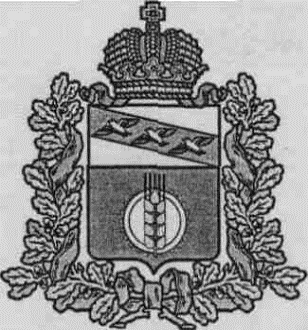 АДМИНИСТРАЦИЯ ПОСЕЛКА ИВАНИНО КУРЧАТОВСКОГО РАЙОНА КУРСКОЙ ОБЛАСТИ П О С Т А Н О В Л Е Н И Е26 октября 2022 г. № 164Об утверждении методики планирования бюджетных ассигнований местного бюджета на 2023 год и на плановый период 2024 и 2025 годовВ соответствии со статьей 174.2 Бюджетного кодекса Российской Федерации, Положением о бюджетном процессе в поселке Иванино, утвержденным Решением Собрания депутатов поселка Иванино Курчатовского района от 13 ноября 2007г.  № 235 «О бюджетном процессе в поселке Иванино» с изменениями и дополнениямиПОСТАНОВЛЯЮ:1. Утвердить методику планирования бюджетных ассигнований местного бюджета на 2023 год и на плановый период 2024 и 2025 годов согласно приложению.2. Контроль за исполнением настоящего постановления оставляю за собой.3. Постановление вступает в силу со дня его подписания.И.о. главы поселка Иванино:                                                  Н.В. ЮшковаПриложениек постановлению администрациипоселка Иванино Курчатовскогорайона Курской областиот 26.10.2022 № 164Методикапланирования бюджетных ассигнований местного бюджета на 2023 год и на плановый период 2024 и 2025 годовВ основу прогноза расходов местного бюджета положены Федеральные законы от 31.07.1998 № 145-ФЗ «Бюджетный кодекс Российской Федерации» (с учетом изменений и дополнений), от 21.12.2021 № 414-ФЗ «Об общих принципах организации публичной власти в субъектах Российской Федерации» (с учетом изменений и дополнений), от 06.10.2003 № 131-ФЗ «Об общих принципах организации местного самоуправления в Российской Федерации» (с учетом изменений и дополнений), Послание Президента Российской Федерации Федеральному Собранию Российской Федерации, приказы Министерства финансов Российской Федерации от 24.05.2022 № 82н «О Порядке формирования и применения кодов бюджетной классификации Российской Федерации, их структуре и принципах назначения», от 17.05.2022 № 75н «Об утверждении кодов (перечней кодов) бюджетной классификации Российской Федерации на 2023 год (на 2023 год и на плановый период 2024 и 2025 годов)», Основные направления бюджетной и налоговой политики поселка Иванино Курчатовского района Курской области на 2023 год и на плановый период 2024 и 2025 годов, утвержденные распоряжением Администрации поселка Иванино Курчатовского района Курской области от 03.10.2022 № 95, а также проект закона Курской области «Об областном бюджете на 2023 год и на плановый период 2024 и 2025 годов». I. Общие подходы к планированию бюджетных ассигнованийместного бюджета на 2023 год и на плановый период2024 и 2025 годовФормирование объема и структуры расходов местного бюджета на 2023 год и на плановый период 2024 и 2025 годов осуществляется исходя из «базовых» объемов бюджетных ассигнований на 2023 и 2024 годы, утвержденных Решением Собрания депутатов поселка Иванино Курчатовского района Курской области от 15.12.2021 № 10/7С «О бюджете муниципального образования «поселок Иванино»  на 2022 год и на плановый период 2023 и 2024 годов» (в редакции решения Собрания депутатов поселка Иванино Курской области от 23.08.2022 № 39/7С) (далее – решение № 39/7С) с учетом их доведения до уровня 2022 года по расходам длящегося срока действия. В основу формирования расходов 2025 года положены бюджетные ассигнования 2024 года.При формировании областного бюджета на 2023 год и на плановый период 2024 и 2025 годов применены общие подходы к расчету бюджетных проектировок:1) на оплату труда работников органов местного самоуправления поселка Иванино Курчатовского района Курской области, финансируемых за счет средств местного бюджета, исходя из утвержденных структур, действующих на 1 августа 2022 года, и нормативных правовых актов поселка Иванино Курчатовского района Курской области, регулирующих оплату труда, а также установленных для поселка Иванино Курчатовского района Курской области нормативов формирования расходов на содержание органов местного самоуправления поселка Иванино Курчатовского района;2) по начислениям на оплату труда в соответствии с установленными тарифами страховых взносов в государственные внебюджетные фонды в размере 30,2%;3) планирование бюджетных ассигнований на исполнение вновь принимаемых обязательств осуществляется в соответствии с основаниями для возникновения расходных обязательств местного бюджета согласно статьям 85 и 174.2 БК РФ, учитывая положения порядка конкурсного распределения принимаемых расходных обязательств областного бюджета (постановление Администрации поселка Иванино Курчатовского района Курской области от 10.11.2011 № 107);4) планирование бюджетных ассигнований на предоставление субсидий юридическим лицам осуществляется на основании нормативных правовых актов (проектов нормативных правовых актов) поселка Иванино Курчатовского района Курской области, определяющих категории и критерии отбора юридических лиц, цели, условия и порядок предоставления субсидий и порядок возврата субсидий в случае нарушения условий, установленных при их предоставлении;5) объем бюджетных ассигнований дорожного фонда поселка Иванино Курчатовского района Курской области планируется в размере прогнозируемого объема доходов, перечень которых утвержден Решением Собрания депутатов поселка Иванино Курчатовского района Курской области от 30 апреля 2013 года № 11, включая межбюджетные трансферты из областного бюджета с учетом изменений, внесенных в федеральное и областное законодательство;6) обеспечивается сохранение целевых показателей указов Президента Российской Федерации от 01.06.2012 № 761, от 07.05.2012 № 597 и от 28.12.2012 № 1688, а также реализация мероприятий, предусмотренных указами Президента Российской Федерации от 07.05.2018 № 204 и от 21.07.2020 № 474;7) расходы на строительство (реконструкцию) объектов муниципальной собственности поселка Иванино Курчатовского района Курской области предусмотрены в соответствии с решениями об осуществлении бюджетных инвестиций в объекты муниципальной собственности поселка Иванино Курчатовского района Курской области;8) расходы на обеспечение условий софинансирования из областного бюджета определены исходя из предварительных объемов, доведенных региональными органами исполнительной власти, в том числе по заключенным предварительным (парафированным) соглашениям;9) расходы на социальные выплаты и меры социальной поддержки отдельным категориям граждан определены в соответствии с действующим законодательством исходя из ожидаемой численности получателей, с учетом ее изменения, и размеров выплат;10) бюджетные ассигнования, финансовое обеспечение которых осуществляется за счет средств областного бюджета в виде целевых субвенций, субсидий и иных межбюджетных трансфертов, предусматриваются в объемах, отраженных в проекте закона Курской области «Об областном бюджете на 2023 год и на плановый период 2024 и 2025 годов» на момент формирования местного бюджета.  В расчете бюджетных ассигнований учтены следующие факторы:а) индексация с 1 октября 2023 года оплаты труда на прогнозный уровень инфляции (индекс роста потребительских цен), в том числе на оплату труда отдельных категорий работников бюджетной сферы, на которых не распространяется действие указов Президента Российской Федерации от 07.05.2012 № 597, от 01.06.2012 № 761, от 28.12.2012 № 1688, и сотрудников органов местного самоуправления поселка Иванино Курчатовского района Курской области, на 1,055.Кроме того, при формировании местного бюджета на 2023 год и на плановый период 2024 и 2025 годов учитываются предложения главных распорядителей средств местного бюджета по увеличению предельных объемов финансирования в соответствии с проектом местного бюджета на 2023 год и плановый период 2024 и 2025 годов. II. Отдельные особенности планирования бюджетных ассигнованийместного бюджетаПервоочередными направлениями расходов средств местного бюджета в 2023-2025 годах определены:- выплата заработной платы с начислениями работникам бюджетной сферы; - предоставление мер социальной поддержки работникам бюджетной сферы;- оплата потребленных топливно–энергетических ресурсов;- уплата налога на имущество организаций и земельного налога- выплата социальной пособий.47,5 % расходов бюджета поселка Иванино планируется на основе муниципальных программ: 1. Развитие культуры в поселке Иванино Курчатовского района Курской области.2. Социальная поддержка граждан в поселке Иванино Курчатовского района Курской области. 3. Управление муниципальным имуществом.4. Энергосбережение и повышение энергоэффективности в поселке Иванино Курчатовского района Курской области.5. Обеспечение доступным и комфортным жильем и коммунальными услугами граждан п. Иванино. 6. Повышение эффективности работы с молодежью, организация отдыха и оздоровления детей, молодежи, развитие физической культуры и спорта культуры и спорта в поселке Иванино Курчатовского района Курской области.7. Развитие муниципальной службы в поселке Иванино Курчатовского района Курской области.8. Развитие транспортной системы, обеспечение перевозки пассажиров в поселке Иванино Курчатовского района Курской области и безопасности дорожного движения.9. Защита населения и территорий от чрезвычайных ситуаций и обеспечение пожарной безопасности и безопасности людей на водных объектах в поселке Иванино Курчатовского района Курской области. 10. Развитие информационного общества в п. Иванино Курчатовского района Курской области.11. Формирование современной городской среды в поселке Иванино Курчатовского района на 2018-2024 годы.